新型コロナワクチン接種の予診票　記入例　　　　　　　別紙４下記を参考に太枠内の記入をお願いします。　記入漏れが無い様に事前に確認し接種に来て下さい。事業所担当者は、会場に送り出す前に予診票が全て記入されているか適切に確認をして下さい。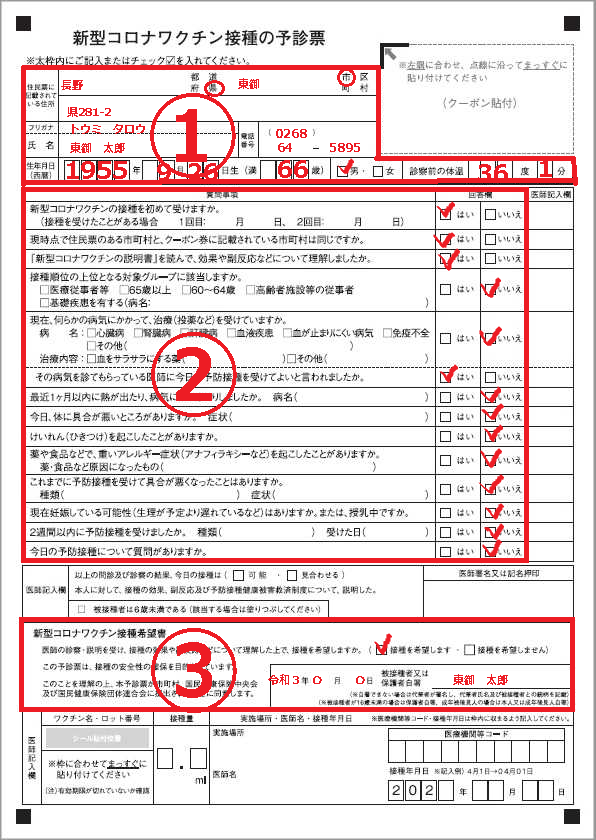 